Уважаемые студенты, предлагаю вам задания для удаленного обучения по английскому языку. Задания необходимо выполнить в тетради, сделать четкую фотографию и отправить сообщением в группу ВК по ссылке https://vk.com/club198709817  Работы (задания № 1 и №2 (a,b) принимаю до 22.09.20 включительно. На каждый урок ниже в данном файле буду добавляться новые задания с указанием сроков сдачи.              Shopping№ 1.Внимательно читаем задание ниже, слушаем запись и отвечаем на вопрос письменно в тетради 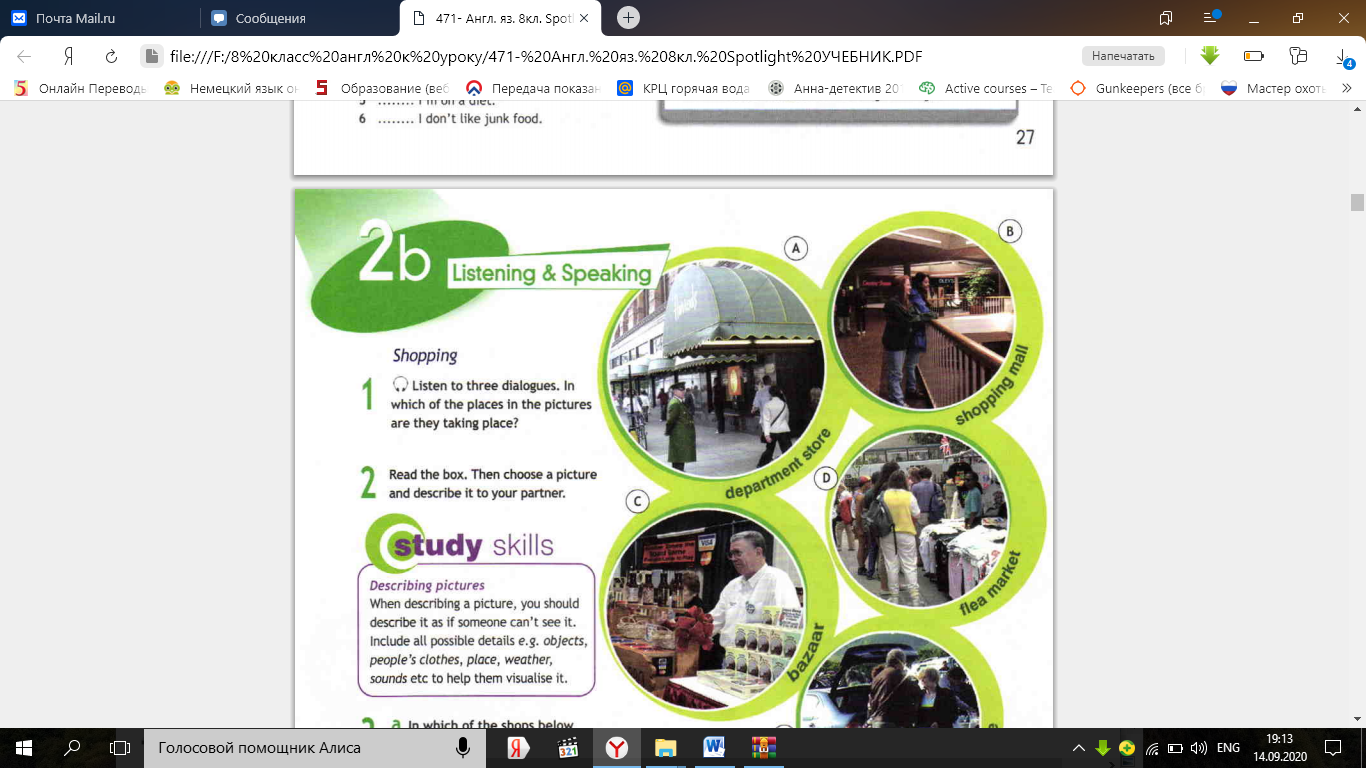 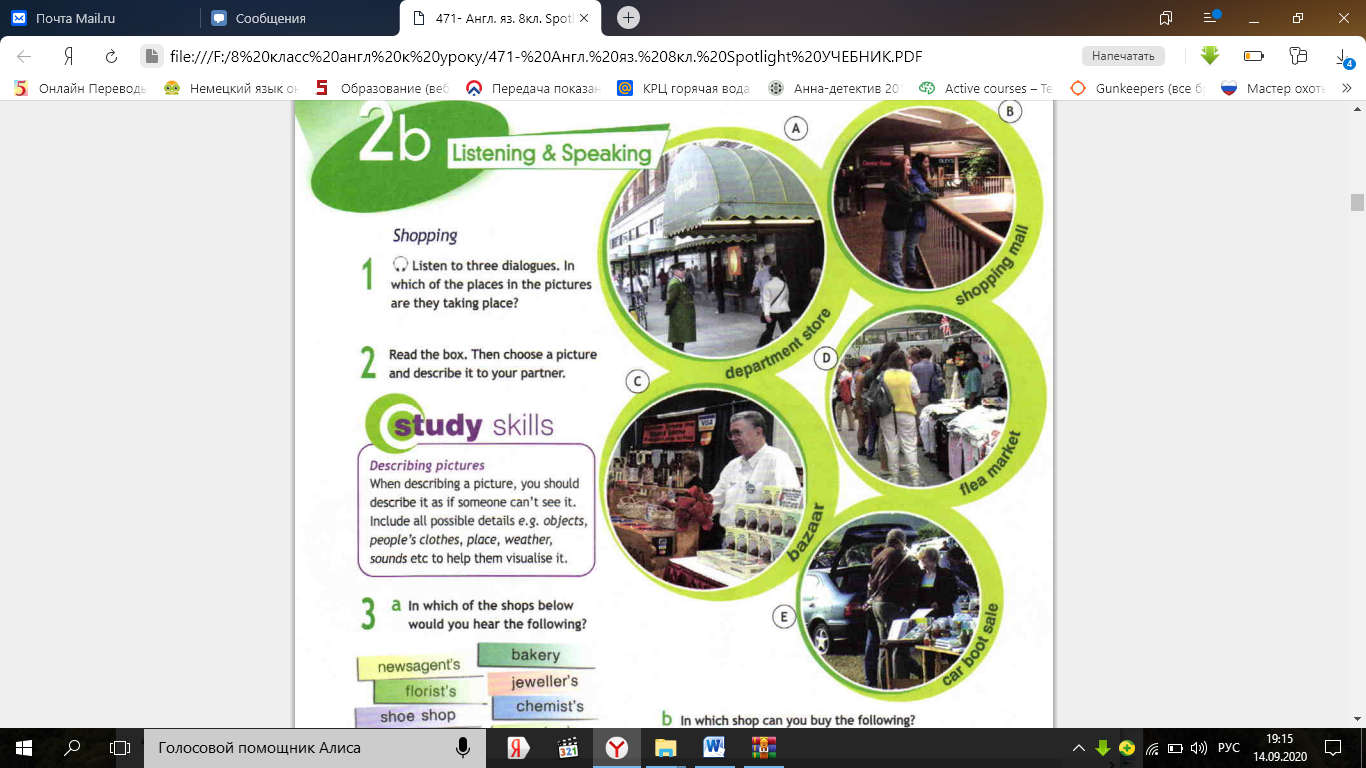 № 2. Списать в тетрадь предложения и в скобках ответить на вопрос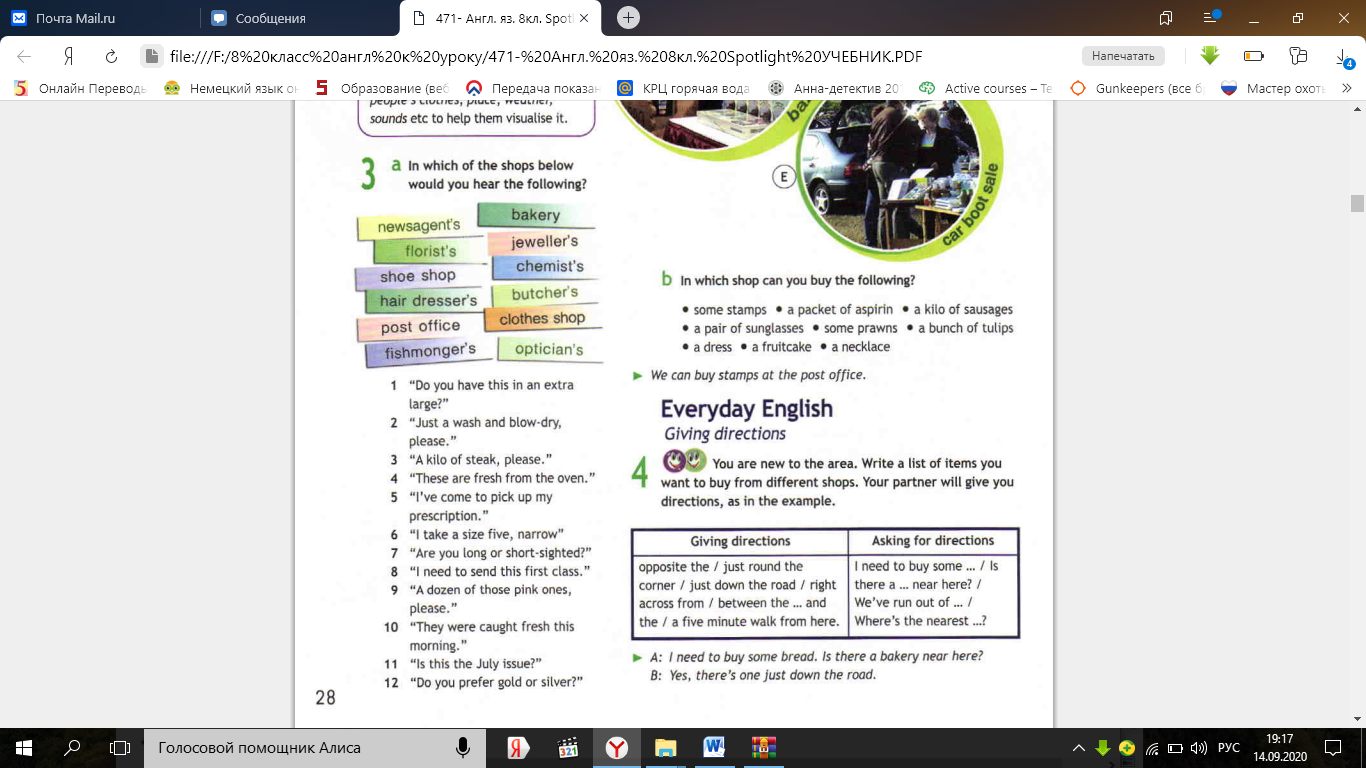 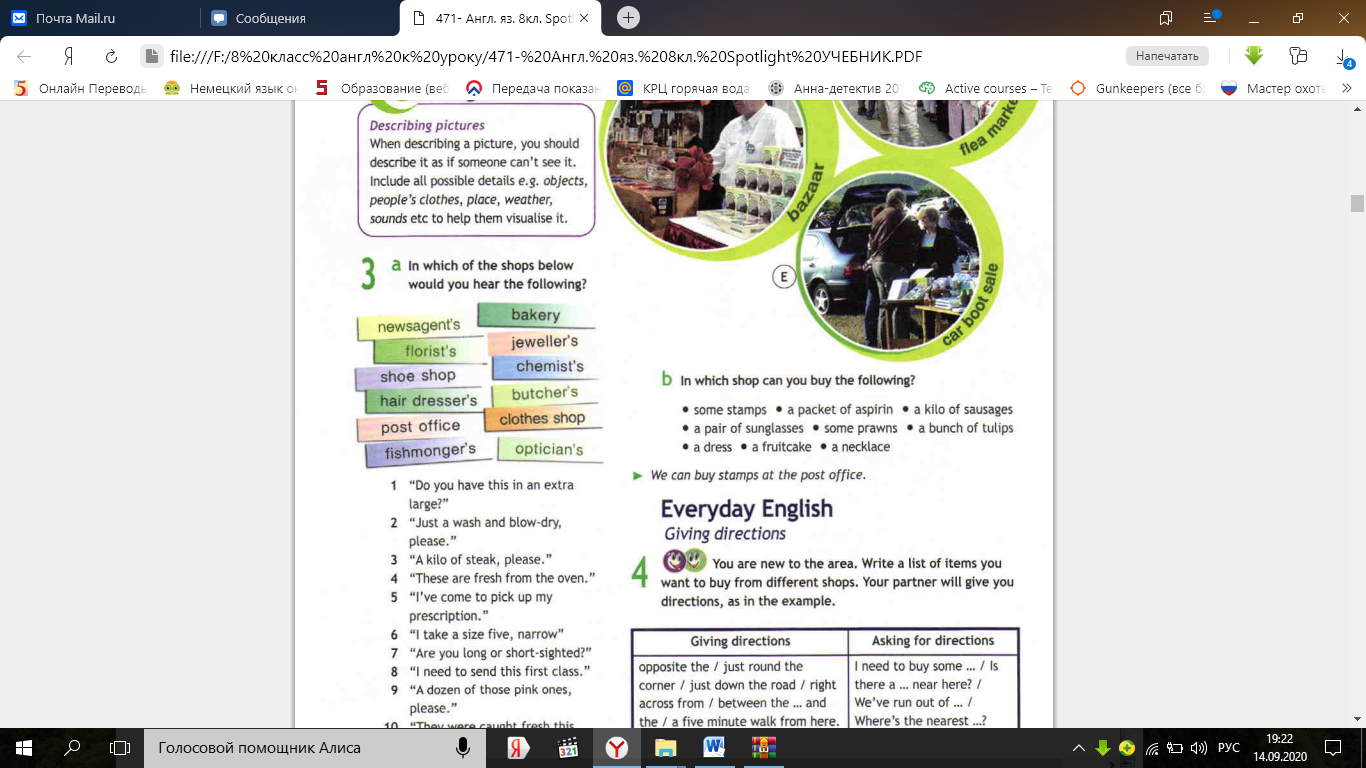 